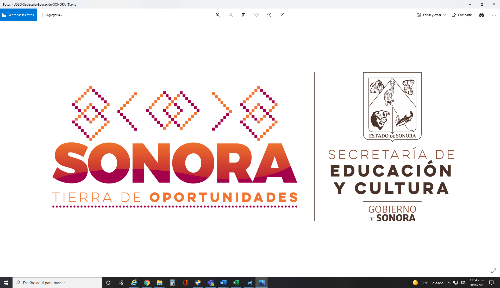 Trámite Núm.:  	SOLICITUD DE TRÁMITES DE SEGURIDAD SOCIAL LABORAL DEPARTAMENTO DE AFILIACIONES Y PENSIONES DEL SUBSISTEMA FEDERALMarque con una "X" el trámite que desea realizar:* Favor de anotar los datos correctos en este espacio:Especificar Régimen de Pensión:JUBILACIÓN O PENSIÓNDécimo Transitorio	Cuentas IndividualesExpedición de Hoja Única de Servicios por Jubilación o PensiónExpedición de Licencia Prejubilatoria o PrepensionariaHoja Única de Servicios por Cambio de EstadoHoja Única de Servicios por DefunciónHoja Única de Servicios por RenunciaHoja Única de Servicios por Dictamen MédicoReexpedición de Hoja Única de Servicios	Hoja Única abiertaEvolución SalarialExpedición de Hoja FOVISSSTEFOVISSSTEReexpedición de hoja FOVISSSTEObservaciones:  	Firma del trabajadorFirma recibe el trámite8-DRH-P06-F03/REV.06Pág. 1 (imprimir en el anverso de esta hoja)REQUISITOS DE LOS TRÁMITESPara cada trámite, deberá considerar las observaciones aquí consideradas  y  las expuestas en  la Normatividad  vigente, asimismo presentar la documentación que se señala con una "X", según corresponda a cada trámite:X *  Requisito opcionalX ** Presentar la identificación para validar que se trata de la misma persona.*	El trabajador adscrito al Régimen Pensionario de Cuenta Individual ante ISSSTE, también podrá solicitar de manera virtual el beneficio del Ahorro Solidario, a través del portal www.ahorrosolidario.com.mx.Para mayor información, envíe un correo electrónico explicando su problemática a las siguientes direcciones:IMPORTANTE: Quien recibe el trámite deberá validar la documentación que se anexa (señalar con un círculo lo que entrega el solicitante del trámite).Pág. 2 (imprimir en el reverso de esta hoja)Nombre completo:Nombre completo:Nombre completo:Nombre completo:Nombre completo:Nombre completo:Fecha:Fecha:RFC:RFC:CURP:CURP:CURP:CURP:CURP:CURP:Calle y NúmeroCalle y NúmeroCalle y NúmeroColonia:Colonia:Colonia:Colonia:C. P.Municipio:Municipio:Localidad:Localidad:Localidad:Estado:Estado:Estado:Tel. Particular:Celular:Celular:Celular:Tel. Oficina:Tel. Oficina:Tel. Oficina:Tel. Oficina:Correo Electrónico:Correo Electrónico:Correo Electrónico:Correo Electrónico:Correo Electrónico:Correo Electrónico:Correo Electrónico:Correo Electrónico:CORRECCIÓN DE DATOSSARISSSTE*Actualización de CURP*Actualización de Nombre*Actualización de RFC*Unificación de registros en SECActualización de domicilio Detalle de aportaciones  Incorporación al Ahorro Solidario Información del SARAltaBajaModificación salarialInformación de ISSSTETrámite a realizarDOCUMENTOS REQUERIDOSDOCUMENTOS REQUERIDOSDOCUMENTOS REQUERIDOSDOCUMENTOS REQUERIDOSDOCUMENTOS REQUERIDOSDOCUMENTOS REQUERIDOSDOCUMENTOS REQUERIDOSDOCUMENTOS REQUERIDOSDOCUMENTOS REQUERIDOSDOCUMENTOS REQUERIDOSDOCUMENTOS REQUERIDOSDOCUMENTOS REQUERIDOSDOCUMENTOS REQUERIDOSDOCUMENTOS REQUERIDOSDOCUMENTOS REQUERIDOSDOCUMENTOS REQUERIDOSDOCUMENTOS REQUERIDOSDOCUMENTOS REQUERIDOSDOCUMENTOS REQUERIDOSDOCUMENTOS REQUERIDOSDOCUMENTOS REQUERIDOSDOCUMENTOS REQUERIDOSTrámite a realizarHoja FOVISSSTECURP recienteCopia de talón de chequesCopia de identificación oficialHoja de ServicioActa de Nacimiento, expedida recientementeComprobandte de domicilio(vigente)Formato de inscripción alFORTEFormato de Actualización de beneficiarios de FORTECopia de la RenunciaConstancia de No Adeudode InasistenciasConstancia de registro enRFC reciente (expedida por el SAT)Solicitud de Licencia dePrejubilación/PrepensiónOriginal de Acta deDefunciónReporte de Operaciones AFORE/PENSIONISSSTE (Estado de Cuenta SARCopia de Hoja Única deServiciosOficio de LiberaciónConstancia del Cpto. 21 delEstado procedenteConstancia de VITEESNombramiento de la PlazaDocumento de AhorroSolidarioSolicitud de Trámite a través de escrito libre/ Cancelación del trámiteExpedición y Reexpedición de Hoja de FOVISSSTEXXHoja Única AbiertaXHoja Única de Servicio por Cambiode EstadoXXXXXXXHoja Única de Servicio porDefunciónXXXXXHoja Única de Servicio por Jubilación o Pensión, Hoja Única por Dictamen MédicoXXXXXXXXXXXXHoja Única de Servicio porRenunciaXXXXXXExpedición de LicenciaPrejubilatoria y/o PrePensionariaXXXXXXXXXXXXXXReexpedición de Hoja Única deServiciosXXEvolución SalarialXXActualización de beneficiarios enFORTEXXXXReincorporación al FORTEXInscripción al FORTEXXXXConstancia de Aportaciones delFORTE por Cambio de EstadoXXXSolicitud de liquidación al FORTEpor retiroXXXActualización de CURPXX *XXX *Actualización de NombreXX *XXX *Actualización de RFCXX *XXX *Unificación de registros en SECXXXXX *Actualización de domicilioXX *Alta ante ISSSTEX *X *X *Baja ante ISSSTEX *X *X *Modificación salarial ante ISSSTEX *X *Información del ISSSTEX *Detalle de aportaciones bimestralesX *X *Información del SARX *Incorporación al  Ahorro Solidario *X *X **XX *TRÁMITERESPONSABLECORREO ELECTRÓNICOSubdirectora de Afiliaciones y PensionesLic. Ana Elizabeth Benavides Martínezbenavidesm.ana@sonora.edu.mxJefa del Depto. de Afiliaciones y PensionesLic. Brenda Adriana Ruiz Mongeruizmonge.brenda@sonora.edu.mxEncargada de Ventanilla / Registro de FiliaciónC. Concepción  Navarro Gálveznavarrog.concepcion@sonora.edu.mxFORTEC. P. Berenice Moreno Lópezmorenol.berenice@sonora.edu.mxJubilación y PensiónLic. Brenda Guadalupe Molina Espinozamolinae.brenda@sonora.edu.mx        SAR /ISSSTELic. Evelia Guadalupe Coronado Córdovacoronadoc.evelia@sonora.edu.mx                  Ahorro Solidario/Evolucion             Ing. Maria de los Angeles Dominguez Mtz.dominguezm.maria@sonora.edu.mx Hoja FOVISSSTEC. Ahiram Andrea Paco de la Mora pacod.ahiram@sonora.edu.mx